Supplementary Materials forNegative association between the anterior insula and resilience during a continuous performance task: an fMRI twin studyArthur Montalto1,2, Haeme R.P. Park1,2, Leanne M. Williams3,4, Mayuresh S. Korgaonkar5, 6, Miranda R. Chilver1,2, Javad Jamshidi1,2, Peter R. Schofield1,7, Justine M. Gatt1,21. Neuroscience Research Australia, Sydney, NSW, Australia 2. School of Psychology, University of New South Wales, Sydney, NSW, Australia 3. Stanford School of Medicine, Stanford University, Stanford, California, USA 4 Mental Illness Research Education and Clinical Centers VISN21, Veterans Administration Palo Alto Health Care System, California, 94304-151-Y, United States of America5. Brain Dynamics Centre, The Westmead Institute for Medical Research, University of Sydney, NSW, Australia6. School of Health Sciences, Faculty of Medicine and Health, University of Sydney, NSW, Australia 7. School of Medical Science, University of New South Wales, Sydney, NSW, Australia *Corresponding author: Dr Justine Gatt; Phone (+612 93991812); Postal address: Neuroscience Research Australia, Barker St, Randwick Sydney NSW 2031 Australia. E-mail address: j.gatt@neura.edu.auS1 Analysis including errors as a regressor ..……………………………………………………… 3S2 Demographic characteristics …………………………………………………………………… 4Table S1.  Linear mixed models results of the associations between all ROIs and the COMPAS-W scores from the sustained attention contrast, including an error regressor in 1st level analyses ………………………………………………….……………………………….. 5Table S2.  Linear mixed models results of the associations between all ROIs and the COMPAS-W scores from the working memory contrast, including an error regressor in 1st level analyses ………………………………………………….……………………………….. 7Table S3.  Spearman correlations results of the associations between COMPAS-W scores and reaction times and accuracy, including an error regressor in 1st level analyses …………………… 9Table S4.  Spearman correlations results of the associations between all ROIs and reaction times and accuracy from the sustained attention contrast, including an error regressor in 1st level analyses ……………………………………………………………………………………………. 10Table S5.  Spearman correlations results of the associations between all ROIs and reaction times and accuracy from the working memory contrast, including an error regressor in 1st level analyses ……………………………………………………………………………………………. 12Table S6: Early life stress categories ……………………………………………………………… 14Table S7.  Linear mixed models results of the interaction between COMPAS-W and ELS in the left and right anterior insula activation from the sustained attention contrast ………………...…… 15Figure S1: Left and right anterior insula activity from the sustained attention contrast significantly negatively associated COMPAS-W scores levels in the trauma group only (i.e., resilience), with a significant interaction between COMPAS-W scores and Early-Life Stress (presence vs absence of trauma) …………………………………………………………………………………………….. 16Table S8.  Linear mixed models for the associations between the anterior insula ROIs and COMPAS-W scores in the trauma exposed group from the sustained attention contrast, excluding participants with only birth complications as trauma exposure …………………….…... 17Table S9.  Linear mixed models results of the associations between all ROIs and the COMPAS-W scores from the sustained attention contrast ……………………………….…..... 18Table S10.  Linear mixed models results of the associations between all ROIs and the COMPAS-W scores from the working memory contrast …………………………….………... 20Table S11. Intra-class correlations, models comparison and heritability estimates in the whole sample (trauma and non-trauma exposed) ………………………………………………….……… 22Table S12: Group brain activity means comparison for the left anterior insula and right anterior Insula …………………………………………………………….………………………….…….... 25Table S13: Summary table for the correlated factors model for resilience ……….………..………. 26References………………………………………………………………………..………….………. 27Supplementary MethodsS1 Analysis including errors as a regressorPerformance accuracy / motor responses were not included in the first level main analysis. However, we ran confirmatory analysis including the onsets of participants’ errors as an additional regressor (along with targets, non-targets and baselines, and the six movement regressors) in the first level analysis. After excluding missing data and participants whose number of errors was 2 standard deviations (SD) above the mean (mean error = 9.37; SD = 9.87, exclusion threshold = 29 errors), the final sample for this analysis consisted of 197 participants, including 142 trauma exposed participants. The results of the linear mixed models of the associations between wellbeing and resilience and all the ROIs are presented in Tables S1 and S2. Including Performance accuracy / motor responses in the analysis allowed us to investigate associations between task performance (reaction times and number of errors) and wellbeing and resilience, and between task performance and all ROIs using spearman correlations tests. The results of these analysis are presented in tables S3 to S5.Supplementary ResultsS2 Demographic characteristicsUsing a linear mixed model and controlling for relatedness and zygosity, we found no difference in age (t(130.26) = -0.778, p = 0.438) and sex (t(130.53) = -0.910, p = 0.365) for wellbeing. We also found no sex differences for depression/anxiety scores (t(129.58) = 1.79, p = 0.076) using a similar linear mixed model, but we did find a significant negative association between age and depression/anxiety scores (t(129.28) = -2.228, p = 0.028) in that older participants had significantly less depression and anxiety symptoms.Using a linear mixed model and controlling for age, sex and zygosity, we found no significant differences between categorical ELS presence/absence groups in wellbeing (t(247.89) = -0.374, p = 0.709) or depression/anxiety scores (t(246.58) = 1.278, p = 0.203). We also found no associations between wellbeing and number of ELS events (t(247.95) = -0.326, p=0.744), but we did find a significant positive association between depression/anxiety scores and number of ELS events (t(244.44) = 3.347, p < 0.001). As expected, using a similar linear mixed model, we found a large negative association between wellbeing and depression/anxiety scores (t(247.07) = -9.563, p < 0.001).Regarding early-life stress (ELS), premature birth complications was the most common (46%) event reported. The next five most frequent ELS events were sustained bullying (17%), sustained family conflict (14%), major surgery or repeated hospitalization (9%), witness domestic violence in family (9%) and life-threatening illness or injury (9%) (Table S1). Figure S1: Left and right anterior insula activity from the sustained attention contrast was significantly negatively associated COMPAS-W scores in the trauma group only (i.e., resilience), with a significant interaction between COMPAS-W scores and Early-Life Stress (presence vs absence of trauma).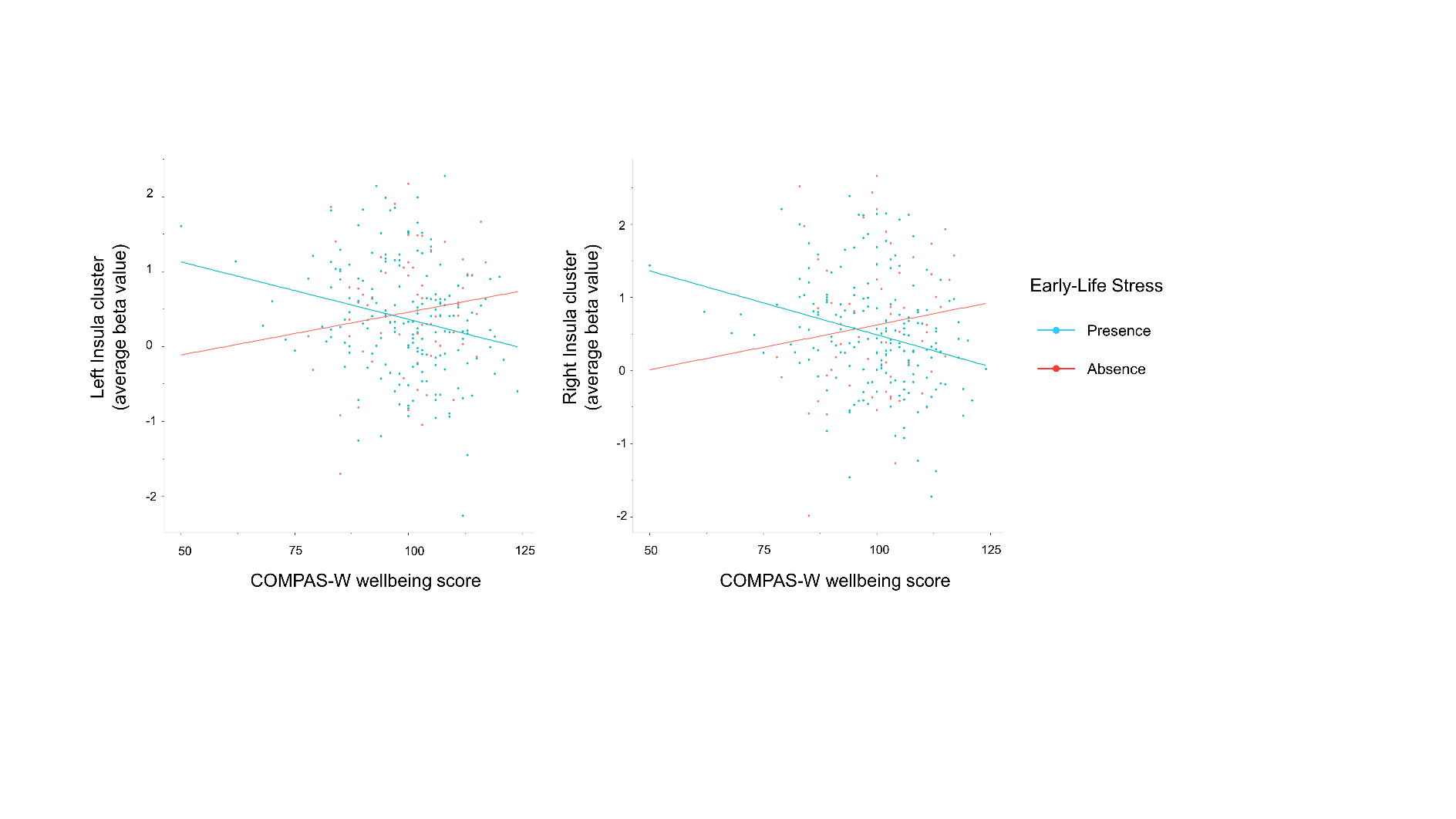 ReferenceLuke, S. G. (2017). Evaluating significance in linear mixed-effects models in R. Behavior Research Methods, 49(4), 1494-1502. doi:10.3758/s13428-016-0809-yTable S1.  Linear mixed model results of the associations between all ROIs and the COMPAS-W scores from the sustained attention contrast, including an error regressor in 1st level analyses.Table S1.  Linear mixed model results of the associations between all ROIs and the COMPAS-W scores from the sustained attention contrast, including an error regressor in 1st level analyses.Table S1.  Linear mixed model results of the associations between all ROIs and the COMPAS-W scores from the sustained attention contrast, including an error regressor in 1st level analyses.Table S1.  Linear mixed model results of the associations between all ROIs and the COMPAS-W scores from the sustained attention contrast, including an error regressor in 1st level analyses.Table S1.  Linear mixed model results of the associations between all ROIs and the COMPAS-W scores from the sustained attention contrast, including an error regressor in 1st level analyses.Table S1.  Linear mixed model results of the associations between all ROIs and the COMPAS-W scores from the sustained attention contrast, including an error regressor in 1st level analyses.Table S1.  Linear mixed model results of the associations between all ROIs and the COMPAS-W scores from the sustained attention contrast, including an error regressor in 1st level analyses.ROIEstimate (β)Std.Errordft-valuep-valueBonferroni corrected pWhole sample  (n = 196)Left insula-0.0150.006187.659-2.5250.012*0.087Right insula-0.0170.006185.727-2.5930.010*0.072Left aIPL-0.0030.006189.956-0.5160.607NARight aIPL-0.0050.007189.140-0.6600.510NALeft Precuneus-0.0040.007188.019-0.5660.572NARight Precuneus-0.0010.007190.000-0.1600.873NAmsPFC-0.0120.007187.819-1.6250.106NATrauma-exposed sample (n = 142)Left insula-0.0160.006136.000-2.6170.010**0.069Right insula-0.0190.006136.000-2.6570.004***0.026*Left aIPL-2.54e-040.007135.957-0.0360.971NARight aIPL-0.0070.007135.661-0.9250.357NALeft Precuneus-0.0080.007136.000-1.0880.279NARight Precuneus-0.0050.009136.000-0.6380.525NAmsPFC-0.0120.008136.000-1.4690.144NANon-trauma-exposed sample (n = 54)Left insula -0.0120.01448.000-0.8170.418NARight insula-0.0130.01648.000-0.7820.438NALeft aIPL-0.0120.01647.236-0.7870.435NARight aIPL0.0050.01946.0650.2670.791NALeft Precuneus0.0170.01646.9011.1150.270NARight Precuneus0.0210.01648.0001.3200.193*NAmsPFC-0.0170.01748.000-0.9900.328NANote: ROI = Region of interest; N = Sample size; df = degrees of freedom; COMPAS-W = composite measure of wellbeing; aIPL = anterior Inferior Parietal Lobule; msPFC = bilateral medial superior Prefrontal Cortex; p-values were derived via the Satterthwaite's degrees of freedom method  (Luke, 2017)Note: ROI = Region of interest; N = Sample size; df = degrees of freedom; COMPAS-W = composite measure of wellbeing; aIPL = anterior Inferior Parietal Lobule; msPFC = bilateral medial superior Prefrontal Cortex; p-values were derived via the Satterthwaite's degrees of freedom method  (Luke, 2017)Note: ROI = Region of interest; N = Sample size; df = degrees of freedom; COMPAS-W = composite measure of wellbeing; aIPL = anterior Inferior Parietal Lobule; msPFC = bilateral medial superior Prefrontal Cortex; p-values were derived via the Satterthwaite's degrees of freedom method  (Luke, 2017)Note: ROI = Region of interest; N = Sample size; df = degrees of freedom; COMPAS-W = composite measure of wellbeing; aIPL = anterior Inferior Parietal Lobule; msPFC = bilateral medial superior Prefrontal Cortex; p-values were derived via the Satterthwaite's degrees of freedom method  (Luke, 2017)Note: ROI = Region of interest; N = Sample size; df = degrees of freedom; COMPAS-W = composite measure of wellbeing; aIPL = anterior Inferior Parietal Lobule; msPFC = bilateral medial superior Prefrontal Cortex; p-values were derived via the Satterthwaite's degrees of freedom method  (Luke, 2017)Note: ROI = Region of interest; N = Sample size; df = degrees of freedom; COMPAS-W = composite measure of wellbeing; aIPL = anterior Inferior Parietal Lobule; msPFC = bilateral medial superior Prefrontal Cortex; p-values were derived via the Satterthwaite's degrees of freedom method  (Luke, 2017)Note: ROI = Region of interest; N = Sample size; df = degrees of freedom; COMPAS-W = composite measure of wellbeing; aIPL = anterior Inferior Parietal Lobule; msPFC = bilateral medial superior Prefrontal Cortex; p-values were derived via the Satterthwaite's degrees of freedom method  (Luke, 2017)Note: ROI = Region of interest; N = Sample size; df = degrees of freedom; COMPAS-W = composite measure of wellbeing; aIPL = anterior Inferior Parietal Lobule; msPFC = bilateral medial superior Prefrontal Cortex; p-values were derived via the Satterthwaite's degrees of freedom method  (Luke, 2017)Table S2.  Linear mixed model results of the associations between all ROIs and the COMPAS-W scores from the working memory contrast, including an error regressor in 1st level analyses.Table S2.  Linear mixed model results of the associations between all ROIs and the COMPAS-W scores from the working memory contrast, including an error regressor in 1st level analyses.Table S2.  Linear mixed model results of the associations between all ROIs and the COMPAS-W scores from the working memory contrast, including an error regressor in 1st level analyses.Table S2.  Linear mixed model results of the associations between all ROIs and the COMPAS-W scores from the working memory contrast, including an error regressor in 1st level analyses.Table S2.  Linear mixed model results of the associations between all ROIs and the COMPAS-W scores from the working memory contrast, including an error regressor in 1st level analyses.Table S2.  Linear mixed model results of the associations between all ROIs and the COMPAS-W scores from the working memory contrast, including an error regressor in 1st level analyses.Table S2.  Linear mixed model results of the associations between all ROIs and the COMPAS-W scores from the working memory contrast, including an error regressor in 1st level analyses.ROIEstimate (β)Std.Errordft-valuep-valueBonferroni corrected pWhole sample (n = 196)Left PCG0.0070.004190.0001.5290.128NARight PCG0.0030.005190.0000.6320.528NALeft DLPFC0.0100.005190.0002.1410.034*0.235Right DLPFC0.0070.005190.0001.3270.186NALeft DPC4.38e-040.005190.0000.0830.934NARight DPC0.0040.005190.0000.8050.422NAdACC0.0020.005190.0000.4620.645NATrauma-exposed sample  (n = 141)Left PCG0.0020.005135.0000.3890.698NARight PCG5.66e-040.005130.0520.1210.903NALeft DLPFC0.0080.005135.0001.6010.011NARight DLPFC0.0030.006133.9790.6020.548NALeft DPC-0.0020.006135.000-0.2920.771NARight DPC0.0010.005135.0000.1190.906NAdACC0.0010.006135.0000.2450.807NANon-trauma-exposed sample (n = 55)Left PCG0.0260.01149.0002.4720.017*0.119Right PCG0.0220.01346.9931.6620.103NALeft DLPFC0.0150.01149.0001.4250.161NARight DLPFC0.0230.01349.0001.7440.087NALeft DPC0.0080.01349.0000.6260.534NARight DPC0.0020.01346.9931.6620.103NAdACC0.0130.01247.1151.0680.291NANote: ROI = Region of interest; N = Sample size; df = degrees of freedom; COMPAS-W = composite measure of wellbeing; PCG = Precentral Gyrus; DLPFC = Dorso-Lateral Prefrontal Cortex; DPC = Dorsal Parietal Cortex; dACC = bilateral dorsal Anterior Cingulate Cortex; p-values were derived via the Satterthwaite's degrees of freedom method  (Luke, 2017).Note: ROI = Region of interest; N = Sample size; df = degrees of freedom; COMPAS-W = composite measure of wellbeing; PCG = Precentral Gyrus; DLPFC = Dorso-Lateral Prefrontal Cortex; DPC = Dorsal Parietal Cortex; dACC = bilateral dorsal Anterior Cingulate Cortex; p-values were derived via the Satterthwaite's degrees of freedom method  (Luke, 2017).Note: ROI = Region of interest; N = Sample size; df = degrees of freedom; COMPAS-W = composite measure of wellbeing; PCG = Precentral Gyrus; DLPFC = Dorso-Lateral Prefrontal Cortex; DPC = Dorsal Parietal Cortex; dACC = bilateral dorsal Anterior Cingulate Cortex; p-values were derived via the Satterthwaite's degrees of freedom method  (Luke, 2017).Note: ROI = Region of interest; N = Sample size; df = degrees of freedom; COMPAS-W = composite measure of wellbeing; PCG = Precentral Gyrus; DLPFC = Dorso-Lateral Prefrontal Cortex; DPC = Dorsal Parietal Cortex; dACC = bilateral dorsal Anterior Cingulate Cortex; p-values were derived via the Satterthwaite's degrees of freedom method  (Luke, 2017).Note: ROI = Region of interest; N = Sample size; df = degrees of freedom; COMPAS-W = composite measure of wellbeing; PCG = Precentral Gyrus; DLPFC = Dorso-Lateral Prefrontal Cortex; DPC = Dorsal Parietal Cortex; dACC = bilateral dorsal Anterior Cingulate Cortex; p-values were derived via the Satterthwaite's degrees of freedom method  (Luke, 2017).Note: ROI = Region of interest; N = Sample size; df = degrees of freedom; COMPAS-W = composite measure of wellbeing; PCG = Precentral Gyrus; DLPFC = Dorso-Lateral Prefrontal Cortex; DPC = Dorsal Parietal Cortex; dACC = bilateral dorsal Anterior Cingulate Cortex; p-values were derived via the Satterthwaite's degrees of freedom method  (Luke, 2017).Note: ROI = Region of interest; N = Sample size; df = degrees of freedom; COMPAS-W = composite measure of wellbeing; PCG = Precentral Gyrus; DLPFC = Dorso-Lateral Prefrontal Cortex; DPC = Dorsal Parietal Cortex; dACC = bilateral dorsal Anterior Cingulate Cortex; p-values were derived via the Satterthwaite's degrees of freedom method  (Luke, 2017).Note: ROI = Region of interest; N = Sample size; df = degrees of freedom; COMPAS-W = composite measure of wellbeing; PCG = Precentral Gyrus; DLPFC = Dorso-Lateral Prefrontal Cortex; DPC = Dorsal Parietal Cortex; dACC = bilateral dorsal Anterior Cingulate Cortex; p-values were derived via the Satterthwaite's degrees of freedom method  (Luke, 2017).Table S3.  Spearman correlations results of the associations between COMPAS-W scores and reaction times and accuracy, including an error regressor in 1st level analyses.Table S3.  Spearman correlations results of the associations between COMPAS-W scores and reaction times and accuracy, including an error regressor in 1st level analyses.Table S3.  Spearman correlations results of the associations between COMPAS-W scores and reaction times and accuracy, including an error regressor in 1st level analyses.Table S3.  Spearman correlations results of the associations between COMPAS-W scores and reaction times and accuracy, including an error regressor in 1st level analyses.Table S3.  Spearman correlations results of the associations between COMPAS-W scores and reaction times and accuracy, including an error regressor in 1st level analyses.Table S3.  Spearman correlations results of the associations between COMPAS-W scores and reaction times and accuracy, including an error regressor in 1st level analyses.Mean reaction timeMean reaction timeAccuracy (Number of errors)Accuracy (Number of errors)Estimate (rho)p-valueEstimate (rho)p-valueWhole sample (n = 196)-0.1010.160-0.0960.180Trauma-exposed sample (n = 142)0.0210.879-0.0850.549Non-trauma-exposed sample (n = 54)-0.1370.103-0.1010.230Note: COMPAS-W = composite measure of wellbeing; Accuracy represents the number of errors (commission and omission combined), such that a higher value means lower accuracy.Note: COMPAS-W = composite measure of wellbeing; Accuracy represents the number of errors (commission and omission combined), such that a higher value means lower accuracy.Note: COMPAS-W = composite measure of wellbeing; Accuracy represents the number of errors (commission and omission combined), such that a higher value means lower accuracy.Note: COMPAS-W = composite measure of wellbeing; Accuracy represents the number of errors (commission and omission combined), such that a higher value means lower accuracy.Note: COMPAS-W = composite measure of wellbeing; Accuracy represents the number of errors (commission and omission combined), such that a higher value means lower accuracy.Note: COMPAS-W = composite measure of wellbeing; Accuracy represents the number of errors (commission and omission combined), such that a higher value means lower accuracy.Table S4.  Spearman correlations results of the associations between all ROIs and reaction times and accuracy from the sustained attention contrast, including an error regressor in 1st level analyses.Table S4.  Spearman correlations results of the associations between all ROIs and reaction times and accuracy from the sustained attention contrast, including an error regressor in 1st level analyses.Table S4.  Spearman correlations results of the associations between all ROIs and reaction times and accuracy from the sustained attention contrast, including an error regressor in 1st level analyses.Table S4.  Spearman correlations results of the associations between all ROIs and reaction times and accuracy from the sustained attention contrast, including an error regressor in 1st level analyses.Table S4.  Spearman correlations results of the associations between all ROIs and reaction times and accuracy from the sustained attention contrast, including an error regressor in 1st level analyses.Table S4.  Spearman correlations results of the associations between all ROIs and reaction times and accuracy from the sustained attention contrast, including an error regressor in 1st level analyses.ROI / PerformanceMean reaction timeMean reaction timeAccuracy (Number of errors)Accuracy (Number of errors)Accuracy (Number of errors)Whole sample  (n = 196)Estimate (rho)p-valueEstimate (rho)p-valueBonferroni corrected pLeft insula-0.0900.2080.2210.002**0.013*Right insula-0.0500.4830.2130.003**0.019*Left aIPL0.0940.1880.0830.250NARight aIPL<0.0010.9960.297<0.001***<0.001***Left Precuneus0.0470.5140.0510.481NARight Precuneus0.0050.9500.2240.002**0.011*msPFC-0.0300.6760.2120.003**0.020*Trauma-exposed sample (n = 142)Left insula-0.1060.2080.2470.003**0.021*Right insula-0.1020.2270.2690.001**0.009**Left aIPL0.1170.1660.0730.387NARight aIPL-0.0040.9620.2760.001***0.006**Left Precuneus-0.0140.8690.1330.115NARight Precuneus-0.0020.9810.321<0.001***<0.001***msPFC-0.0810.3360.298<0.001***0.002**Non-trauma-exposed sample (n = 54)Left insula -0.0500.7210.1790.196NARight insula0.0840.5430.1180.396NALeft aIPL0.0280.8410.1000.471NARight aIPL-0.0040.9790.3560.008**0.058Left Precuneus0.2080.130-0.1930.161NARight Precuneus0.0400.774-0.0430.760NAmsPFC0.1060.4450.0340.810NANote: COMPAS-W = composite measure of wellbeing; aIPL = anterior Inferior Parietal Lobule; msPFC = bilateral medial superior Prefrontal Cortex; Accuracy represents the number of errors (commission and omission combined), such as a higher value means lower accuracy.Note: COMPAS-W = composite measure of wellbeing; aIPL = anterior Inferior Parietal Lobule; msPFC = bilateral medial superior Prefrontal Cortex; Accuracy represents the number of errors (commission and omission combined), such as a higher value means lower accuracy.Note: COMPAS-W = composite measure of wellbeing; aIPL = anterior Inferior Parietal Lobule; msPFC = bilateral medial superior Prefrontal Cortex; Accuracy represents the number of errors (commission and omission combined), such as a higher value means lower accuracy.Note: COMPAS-W = composite measure of wellbeing; aIPL = anterior Inferior Parietal Lobule; msPFC = bilateral medial superior Prefrontal Cortex; Accuracy represents the number of errors (commission and omission combined), such as a higher value means lower accuracy.Note: COMPAS-W = composite measure of wellbeing; aIPL = anterior Inferior Parietal Lobule; msPFC = bilateral medial superior Prefrontal Cortex; Accuracy represents the number of errors (commission and omission combined), such as a higher value means lower accuracy.Note: COMPAS-W = composite measure of wellbeing; aIPL = anterior Inferior Parietal Lobule; msPFC = bilateral medial superior Prefrontal Cortex; Accuracy represents the number of errors (commission and omission combined), such as a higher value means lower accuracy.Note: COMPAS-W = composite measure of wellbeing; aIPL = anterior Inferior Parietal Lobule; msPFC = bilateral medial superior Prefrontal Cortex; Accuracy represents the number of errors (commission and omission combined), such as a higher value means lower accuracy.Table S5.  Spearman correlations results of the associations between all ROIs and reaction times and accuracy from the working memory contrast, including an error regressor in 1st level analyses.Table S5.  Spearman correlations results of the associations between all ROIs and reaction times and accuracy from the working memory contrast, including an error regressor in 1st level analyses.Table S5.  Spearman correlations results of the associations between all ROIs and reaction times and accuracy from the working memory contrast, including an error regressor in 1st level analyses.Table S5.  Spearman correlations results of the associations between all ROIs and reaction times and accuracy from the working memory contrast, including an error regressor in 1st level analyses.Table S5.  Spearman correlations results of the associations between all ROIs and reaction times and accuracy from the working memory contrast, including an error regressor in 1st level analyses.Table S5.  Spearman correlations results of the associations between all ROIs and reaction times and accuracy from the working memory contrast, including an error regressor in 1st level analyses.Table S5.  Spearman correlations results of the associations between all ROIs and reaction times and accuracy from the working memory contrast, including an error regressor in 1st level analyses.ROI / PerformanceMean reaction timeMean reaction timeAccuracy (Number of errors)Accuracy (Number of errors)Accuracy (Number of errors)Whole sample  (n = 196)Estimate (rho)p-valueBonferroni corrected pEstimate (rho)p-valueBonferroni corrected pLeft PCG-0.0590.413NA0.1830.010*0.073Right PCG-0.0740.304NA0.292<0.001***<0.001***Left DLPFC-0.0260.714NA0.1490.0370.261Right DLPFC0.0050.940NA0.1580.027*0.190Left DPC-0.0180.808NA0.294<0.001***<0.001***Right DPC0.030.676NA0.333<0.001***<0.001***dACC-0.0910.203NA0.2400.0010.005**Trauma-exposed sample (n = 141)Left PCG-0.0140.867NA0.2220.008**0.058Right PCG0.0170.844NA0.2720.001**0.008**Left DLPFC0.0020.982NA0.1720.041*0.290Right DLPFC0.0610.472NA0.1230.147NALeft DPC0.0550.513NA0.297<0.001***0.002**Right DPC0.0880.297NA0.325<0.001***0.001***dACC-0.0400.636NA0.2530.0020.017*Non-trauma-exposed sample (n = 55)Left PCG-0.1270.355 NA0.1070.438NARight PCG-0.2960.029*0.2010.3140.019*0.136Left DLPFC-0.0730.595NA0.1010.464NARight DLPFC-0.1560.255NA0.2050.133NALeft DPC-0.1980.148NA0.2720.045*0.315Right DPC-0.1090.426NA0.3180.0179*0.125dACC-0.2010.141NA0.1880.170NANote: COMPAS-W = composite measure of wellbeing; PCG = Precentral Gyrus; DLPFC = Dorso-Lateral Prefrontal Cortex; DPC = Dorsal Parietal Cortex; dACC = bilateral dorsal Anterior Cingulate Cortex; Accuracy represents the number of errors (commission and omission combined), such as a higher value means lower accuracy.Note: COMPAS-W = composite measure of wellbeing; PCG = Precentral Gyrus; DLPFC = Dorso-Lateral Prefrontal Cortex; DPC = Dorsal Parietal Cortex; dACC = bilateral dorsal Anterior Cingulate Cortex; Accuracy represents the number of errors (commission and omission combined), such as a higher value means lower accuracy.Note: COMPAS-W = composite measure of wellbeing; PCG = Precentral Gyrus; DLPFC = Dorso-Lateral Prefrontal Cortex; DPC = Dorsal Parietal Cortex; dACC = bilateral dorsal Anterior Cingulate Cortex; Accuracy represents the number of errors (commission and omission combined), such as a higher value means lower accuracy.Note: COMPAS-W = composite measure of wellbeing; PCG = Precentral Gyrus; DLPFC = Dorso-Lateral Prefrontal Cortex; DPC = Dorsal Parietal Cortex; dACC = bilateral dorsal Anterior Cingulate Cortex; Accuracy represents the number of errors (commission and omission combined), such as a higher value means lower accuracy.Note: COMPAS-W = composite measure of wellbeing; PCG = Precentral Gyrus; DLPFC = Dorso-Lateral Prefrontal Cortex; DPC = Dorsal Parietal Cortex; dACC = bilateral dorsal Anterior Cingulate Cortex; Accuracy represents the number of errors (commission and omission combined), such as a higher value means lower accuracy.Note: COMPAS-W = composite measure of wellbeing; PCG = Precentral Gyrus; DLPFC = Dorso-Lateral Prefrontal Cortex; DPC = Dorsal Parietal Cortex; dACC = bilateral dorsal Anterior Cingulate Cortex; Accuracy represents the number of errors (commission and omission combined), such as a higher value means lower accuracy.Note: COMPAS-W = composite measure of wellbeing; PCG = Precentral Gyrus; DLPFC = Dorso-Lateral Prefrontal Cortex; DPC = Dorsal Parietal Cortex; dACC = bilateral dorsal Anterior Cingulate Cortex; Accuracy represents the number of errors (commission and omission combined), such as a higher value means lower accuracy.Table S6: Early life stress categoriesTable S6: Early life stress categoriesTable S6: Early life stress categoriesTable S6: Early life stress categoriesCharacteristicsWhole Sample (n = 253)MZ (n = 168)DZ (n = 85)Premature birth or other birth complications 46%46%45%Adoption 0%0%0%Major surgery or repeated hospitalization13%12%16%Life-threatening illness or injury9%10%8%Sustained bullying17%18%13%Physical abuse 4%4%1%Sexual abuse 5%5%5%Emotional abuse 8%10%6%Poverty or neglect2%3%0%Natural disaster3%5%0%House destroyed by fire or other means 0%1%0%Witness of warfare 0%0%0%Parents divorced or separated8%8%6%Long period of separation from immediate family6%7%5%Sustained family conflict14%13%14%Death of immediate family4%4%4%Life-threatening illness in immediate family7%8%5%Witness domestic violence in family9%12%2%Witness or experience some other traumatic event6%6%6%Note: DZ = dizygotic; MZ = monozygotic.Note: DZ = dizygotic; MZ = monozygotic.Note: DZ = dizygotic; MZ = monozygotic.Note: DZ = dizygotic; MZ = monozygotic.Table S7.  Linear mixed model results of the interaction between COMPAS-W and ELS in the left and right anterior insula activation from the sustained attention contrast.Table S7.  Linear mixed model results of the interaction between COMPAS-W and ELS in the left and right anterior insula activation from the sustained attention contrast.Table S7.  Linear mixed model results of the interaction between COMPAS-W and ELS in the left and right anterior insula activation from the sustained attention contrast.Table S7.  Linear mixed model results of the interaction between COMPAS-W and ELS in the left and right anterior insula activation from the sustained attention contrast.Table S7.  Linear mixed model results of the interaction between COMPAS-W and ELS in the left and right anterior insula activation from the sustained attention contrast.Table S7.  Linear mixed model results of the interaction between COMPAS-W and ELS in the left and right anterior insula activation from the sustained attention contrast.ROIEstimate (β)Std.Errordft-valuep-valueLeft Insula-0.0250.011242.936-2.3650.019*Right Insula-0.0310.011242.437-2.6800.008**Note: ROI = Region of interest; df = degrees of freedom; COMPAS-W = composite measure of wellbeing; ELS = Early-Life Stress (categorical: presence/absence); p-values were derived via the Satterthwaite's degrees of freedom method  (Luke, 2017)Note: ROI = Region of interest; df = degrees of freedom; COMPAS-W = composite measure of wellbeing; ELS = Early-Life Stress (categorical: presence/absence); p-values were derived via the Satterthwaite's degrees of freedom method  (Luke, 2017)Note: ROI = Region of interest; df = degrees of freedom; COMPAS-W = composite measure of wellbeing; ELS = Early-Life Stress (categorical: presence/absence); p-values were derived via the Satterthwaite's degrees of freedom method  (Luke, 2017)Note: ROI = Region of interest; df = degrees of freedom; COMPAS-W = composite measure of wellbeing; ELS = Early-Life Stress (categorical: presence/absence); p-values were derived via the Satterthwaite's degrees of freedom method  (Luke, 2017)Note: ROI = Region of interest; df = degrees of freedom; COMPAS-W = composite measure of wellbeing; ELS = Early-Life Stress (categorical: presence/absence); p-values were derived via the Satterthwaite's degrees of freedom method  (Luke, 2017)Note: ROI = Region of interest; df = degrees of freedom; COMPAS-W = composite measure of wellbeing; ELS = Early-Life Stress (categorical: presence/absence); p-values were derived via the Satterthwaite's degrees of freedom method  (Luke, 2017)Table S8.  Linear mixed model results for the associations between the anterior insula ROIs and COMPAS-W scores in the trauma exposed group from the sustained attention contrast, excluding participants with birth complications as the only trauma exposure.Table S8.  Linear mixed model results for the associations between the anterior insula ROIs and COMPAS-W scores in the trauma exposed group from the sustained attention contrast, excluding participants with birth complications as the only trauma exposure.Table S8.  Linear mixed model results for the associations between the anterior insula ROIs and COMPAS-W scores in the trauma exposed group from the sustained attention contrast, excluding participants with birth complications as the only trauma exposure.Table S8.  Linear mixed model results for the associations between the anterior insula ROIs and COMPAS-W scores in the trauma exposed group from the sustained attention contrast, excluding participants with birth complications as the only trauma exposure.Table S8.  Linear mixed model results for the associations between the anterior insula ROIs and COMPAS-W scores in the trauma exposed group from the sustained attention contrast, excluding participants with birth complications as the only trauma exposure.Table S8.  Linear mixed model results for the associations between the anterior insula ROIs and COMPAS-W scores in the trauma exposed group from the sustained attention contrast, excluding participants with birth complications as the only trauma exposure.Table S8.  Linear mixed model results for the associations between the anterior insula ROIs and COMPAS-W scores in the trauma exposed group from the sustained attention contrast, excluding participants with birth complications as the only trauma exposure.ROI (n = 145)Estimate (β)Std.Errordft-valuep-valueBonferroni corrected pLeft Insula-0.0130.006135.801-2.3480.020*0.142Right Insula-0.0160.006139.000-2.9230.004**0.028*Note: ROI = Region of interest; df = degrees of freedom; COMPAS-W = composite measure of wellbeing; p-values were derived via the Satterthwaite's degrees of freedom method  (Luke, 2017)Note: ROI = Region of interest; df = degrees of freedom; COMPAS-W = composite measure of wellbeing; p-values were derived via the Satterthwaite's degrees of freedom method  (Luke, 2017)Note: ROI = Region of interest; df = degrees of freedom; COMPAS-W = composite measure of wellbeing; p-values were derived via the Satterthwaite's degrees of freedom method  (Luke, 2017)Note: ROI = Region of interest; df = degrees of freedom; COMPAS-W = composite measure of wellbeing; p-values were derived via the Satterthwaite's degrees of freedom method  (Luke, 2017)Note: ROI = Region of interest; df = degrees of freedom; COMPAS-W = composite measure of wellbeing; p-values were derived via the Satterthwaite's degrees of freedom method  (Luke, 2017)Note: ROI = Region of interest; df = degrees of freedom; COMPAS-W = composite measure of wellbeing; p-values were derived via the Satterthwaite's degrees of freedom method  (Luke, 2017)Note: ROI = Region of interest; df = degrees of freedom; COMPAS-W = composite measure of wellbeing; p-values were derived via the Satterthwaite's degrees of freedom method  (Luke, 2017)Table S9.  Linear mixed model results of the associations between all ROIs and the COMPAS-W scores from the sustained attention contrast.Table S9.  Linear mixed model results of the associations between all ROIs and the COMPAS-W scores from the sustained attention contrast.Table S9.  Linear mixed model results of the associations between all ROIs and the COMPAS-W scores from the sustained attention contrast.Table S9.  Linear mixed model results of the associations between all ROIs and the COMPAS-W scores from the sustained attention contrast.Table S9.  Linear mixed model results of the associations between all ROIs and the COMPAS-W scores from the sustained attention contrast.Table S9.  Linear mixed model results of the associations between all ROIs and the COMPAS-W scores from the sustained attention contrast.Table S9.  Linear mixed model results of the associations between all ROIs and the COMPAS-W scores from the sustained attention contrast.ROIEstimate (β)Std.Errordft-valuep-valueBonferroni corrected pWhole sample  (n = 251)Left insula-0.0120.005230.801-2.4100.017*0.117Right insula-0.0130.005223.283-2.5600.011*0.078Left aIPL-3.807e-040.005242.205-0.0760.939NARight aIPL-0.0050.006228.334-0.8130.429NALeft Precuneus-0.0010.006224.916-0.2340.815NARight Precuneus0.0040.006245.0000.6880.492NAmsPFC-0.0080.006236.677-1.4510.148NATrauma-exposed sample (n = 187)Left insula-0.0150.005169.316-2.8710.005**0.032*Right insula-0.0180.005181.000-3.4920.001***0.004**Left aIPL-0.0010.006179.125-0.1530.879NARight aIPL-0.0110.006169.130-1.8810.062NALeft Precuneus-0.0060.006181.000-0.8790.381NARight Precuneus-0.0010.007181.000-0.1380.891NAmsPFC-0.0100.006174.479-1.7010.091NANon-trauma-exposed sample (n = 64)Left insula 0.0030.01158.0000.2990.766NARight insula0.0040.01458.0000.2670.790NALeft aIPL0.0070.01156.3690.6350.528NARight aIPL0.0230.01558.0001.5060.138NALeft Precuneus0.0140.01358.0001.0700.289NARight Precuneus0.0270.01258.0002.1950.032*0.225msPFC-0.0010.01558.000-0.0480.962NANote: ROI = Region of interest; N = Sample size; df = degrees of freedom; COMPAS-W = composite measure of wellbeing;  aIPL = anterior Inferior Parietal Lobule; msPFC = bilateral medial superior Prefrontal Cortex; p-values were derived via the Satterthwaite's degrees of freedom method  (Luke, 2017)Note: ROI = Region of interest; N = Sample size; df = degrees of freedom; COMPAS-W = composite measure of wellbeing;  aIPL = anterior Inferior Parietal Lobule; msPFC = bilateral medial superior Prefrontal Cortex; p-values were derived via the Satterthwaite's degrees of freedom method  (Luke, 2017)Note: ROI = Region of interest; N = Sample size; df = degrees of freedom; COMPAS-W = composite measure of wellbeing;  aIPL = anterior Inferior Parietal Lobule; msPFC = bilateral medial superior Prefrontal Cortex; p-values were derived via the Satterthwaite's degrees of freedom method  (Luke, 2017)Note: ROI = Region of interest; N = Sample size; df = degrees of freedom; COMPAS-W = composite measure of wellbeing;  aIPL = anterior Inferior Parietal Lobule; msPFC = bilateral medial superior Prefrontal Cortex; p-values were derived via the Satterthwaite's degrees of freedom method  (Luke, 2017)Note: ROI = Region of interest; N = Sample size; df = degrees of freedom; COMPAS-W = composite measure of wellbeing;  aIPL = anterior Inferior Parietal Lobule; msPFC = bilateral medial superior Prefrontal Cortex; p-values were derived via the Satterthwaite's degrees of freedom method  (Luke, 2017)Note: ROI = Region of interest; N = Sample size; df = degrees of freedom; COMPAS-W = composite measure of wellbeing;  aIPL = anterior Inferior Parietal Lobule; msPFC = bilateral medial superior Prefrontal Cortex; p-values were derived via the Satterthwaite's degrees of freedom method  (Luke, 2017)Note: ROI = Region of interest; N = Sample size; df = degrees of freedom; COMPAS-W = composite measure of wellbeing;  aIPL = anterior Inferior Parietal Lobule; msPFC = bilateral medial superior Prefrontal Cortex; p-values were derived via the Satterthwaite's degrees of freedom method  (Luke, 2017)Note: ROI = Region of interest; N = Sample size; df = degrees of freedom; COMPAS-W = composite measure of wellbeing;  aIPL = anterior Inferior Parietal Lobule; msPFC = bilateral medial superior Prefrontal Cortex; p-values were derived via the Satterthwaite's degrees of freedom method  (Luke, 2017)Table S10.  Linear mixed model results of the associations between all ROIs and the COMPAS-W scores from the working memory contrast.Table S10.  Linear mixed model results of the associations between all ROIs and the COMPAS-W scores from the working memory contrast.Table S10.  Linear mixed model results of the associations between all ROIs and the COMPAS-W scores from the working memory contrast.Table S10.  Linear mixed model results of the associations between all ROIs and the COMPAS-W scores from the working memory contrast.Table S10.  Linear mixed model results of the associations between all ROIs and the COMPAS-W scores from the working memory contrast.Table S10.  Linear mixed model results of the associations between all ROIs and the COMPAS-W scores from the working memory contrast.Table S10.  Linear mixed model results of the associations between all ROIs and the COMPAS-W scores from the working memory contrast.ROIEstimate (β)Std.Errordft-valuep-valueBonferroni corrected pWhole sample (n = 250)Left PCG0.0070.004244.0001.7460.082NARight PCG0.0030.004244.0000.6530.515NALeft DLPFC0.0080.004244.0001.9270.056NARight DLPFC-4.63e-040.004244.000-0.1030.918NALeft DPC0.0010.005244.0000.1500.881NARight DPC-1.04e-040.005244.000-0.0230.982NAdACC0.0010.005244.0000.2370.813NATrauma-exposed sample  (n = 186)Left PCG2.51e-040.005180.0000.0490.961NARight PCG3.49e-040.004180.0000.0840.933NALeft DLPFC0.0080.005180.0001.6560.010NARight DLPFC-0.0040.005180.000-0.9130.362NALeft DPC-1.57e-040.005180.0000.6840.974NARight DPC-0.0010.005163.946-0.2990.765NAdACC2.51e-040.005180.0000.0490.961NANon-trauma-exposed sample (n = 64)Left PCG0.0200.01058.0002.0570.044*0.309Right PCG0.0110.01158.0001.0300.307NALeft DLPFC0.0130.01057.2251.3650.180NARight DLPFC0.0130.01058.0001.2250.226NALeft DPC0.0040.01158.0000.3250.746NARight DPC0.0090.01257.5930.7700.445NAdACC0.0060.01153.6790.5080.614NANote: ROI = Region of interest; N = Sample size; df = degrees of freedom; COMPAS-W = composite measure of wellbeing;  PCG = Precentral Gyrus; DLPFC = Dorso-Lateral Prefrontal Cortex; DPC = Dorsal Parietal Cortex; dACC = bilateral dorsal Anterior Cingulate Cortex; p-values were derived via the Satterthwaite's degrees of freedom method  (Luke, 2017)Note: ROI = Region of interest; N = Sample size; df = degrees of freedom; COMPAS-W = composite measure of wellbeing;  PCG = Precentral Gyrus; DLPFC = Dorso-Lateral Prefrontal Cortex; DPC = Dorsal Parietal Cortex; dACC = bilateral dorsal Anterior Cingulate Cortex; p-values were derived via the Satterthwaite's degrees of freedom method  (Luke, 2017)Note: ROI = Region of interest; N = Sample size; df = degrees of freedom; COMPAS-W = composite measure of wellbeing;  PCG = Precentral Gyrus; DLPFC = Dorso-Lateral Prefrontal Cortex; DPC = Dorsal Parietal Cortex; dACC = bilateral dorsal Anterior Cingulate Cortex; p-values were derived via the Satterthwaite's degrees of freedom method  (Luke, 2017)Note: ROI = Region of interest; N = Sample size; df = degrees of freedom; COMPAS-W = composite measure of wellbeing;  PCG = Precentral Gyrus; DLPFC = Dorso-Lateral Prefrontal Cortex; DPC = Dorsal Parietal Cortex; dACC = bilateral dorsal Anterior Cingulate Cortex; p-values were derived via the Satterthwaite's degrees of freedom method  (Luke, 2017)Note: ROI = Region of interest; N = Sample size; df = degrees of freedom; COMPAS-W = composite measure of wellbeing;  PCG = Precentral Gyrus; DLPFC = Dorso-Lateral Prefrontal Cortex; DPC = Dorsal Parietal Cortex; dACC = bilateral dorsal Anterior Cingulate Cortex; p-values were derived via the Satterthwaite's degrees of freedom method  (Luke, 2017)Note: ROI = Region of interest; N = Sample size; df = degrees of freedom; COMPAS-W = composite measure of wellbeing;  PCG = Precentral Gyrus; DLPFC = Dorso-Lateral Prefrontal Cortex; DPC = Dorsal Parietal Cortex; dACC = bilateral dorsal Anterior Cingulate Cortex; p-values were derived via the Satterthwaite's degrees of freedom method  (Luke, 2017)Note: ROI = Region of interest; N = Sample size; df = degrees of freedom; COMPAS-W = composite measure of wellbeing;  PCG = Precentral Gyrus; DLPFC = Dorso-Lateral Prefrontal Cortex; DPC = Dorsal Parietal Cortex; dACC = bilateral dorsal Anterior Cingulate Cortex; p-values were derived via the Satterthwaite's degrees of freedom method  (Luke, 2017)Note: ROI = Region of interest; N = Sample size; df = degrees of freedom; COMPAS-W = composite measure of wellbeing;  PCG = Precentral Gyrus; DLPFC = Dorso-Lateral Prefrontal Cortex; DPC = Dorsal Parietal Cortex; dACC = bilateral dorsal Anterior Cingulate Cortex; p-values were derived via the Satterthwaite's degrees of freedom method  (Luke, 2017)Table S11. Intra-class correlations, models comparison and heritability estimates from the whole sample (trauma and non-trauma exposed).Table S11. Intra-class correlations, models comparison and heritability estimates from the whole sample (trauma and non-trauma exposed).Table S11. Intra-class correlations, models comparison and heritability estimates from the whole sample (trauma and non-trauma exposed).Table S11. Intra-class correlations, models comparison and heritability estimates from the whole sample (trauma and non-trauma exposed).Table S11. Intra-class correlations, models comparison and heritability estimates from the whole sample (trauma and non-trauma exposed).Table S11. Intra-class correlations, models comparison and heritability estimates from the whole sample (trauma and non-trauma exposed).Table S11. Intra-class correlations, models comparison and heritability estimates from the whole sample (trauma and non-trauma exposed).Table S11. Intra-class correlations, models comparison and heritability estimates from the whole sample (trauma and non-trauma exposed).Table S11. Intra-class correlations, models comparison and heritability estimates from the whole sample (trauma and non-trauma exposed).Table S11. Intra-class correlations, models comparison and heritability estimates from the whole sample (trauma and non-trauma exposed).Table S11. Intra-class correlations, models comparison and heritability estimates from the whole sample (trauma and non-trauma exposed).PhenotypeModelICCICCModel fitModel fitModel fitModel fitParameter estimatesParameter estimatesParameter estimates(Sample size)MZDZComparison-2LLAICp-valueA[CI]C or D[CI]E[CI]COMPAS-WADE0.460.14vs. saturated1777.511317.51NA0.01 [<0.01 0.57]<0.43 [<0.01 0.59]0.56 [0.41 0.75](n = 236)AEvs. ADE1777.881315.880.540.43 [0.24 0.58]-0.57[0.42 0.76]Evs. AE1796.231332.23<0.01--1Depression/Anxiety ACE0.310.21vs. saturated246.77-213.23NA0.28 [<0.01 0.45]<0.01[<0.01 0.39]0.72 [0.55 0.92]symptomsAEvs. ACE246.77-2152310.29 [0.08 0.45]-0.72[0.55 0.92](n = 236)Evs. AE254.51-209.49<0.01--1Sustained attention contrastMZDZLeft InsulaADE0.130.07vs. saturated520.0164.01NA0.09 [<0.01 0.34]0.03 [<0.01 0.32]0.88 [0.68 1](n = 234)AEvs. ADE520.0162.010.970.12[<0.01 0.31]-0.88 [0.69 1]Evs. AE521.2161.210.27--1Right InsulaADE0.15-0.06vs. saturated547.2895.27NA<0.01 [<0.01 0.31]0.13 [<0.01 0.35]0.87 [0.65 1](n = 232)AEvs. ADE547.5693.560.590.11 [<0.01 0.32]-0.89 [0.68 1]Evs. AE548.5592.550.32--1Left aIPLADE0.350.11vs. saturated521.6165.61NA0.11[<0.01 0.50]0.22[<0.01 0.52]0.66[0.48 0.87](n = 234)AEvs. ADE521.7463.740.720.33[0.12 0.50]-0.67[0.50 0.88]Evs. AE531.2171.21<0.01--1Right aIPLADE0.20-0.16vs. saturated589.51149.51NA<0.01[<0.01 0.32]0.16[<0.01 0.36]0.84[0.65 1](n = 226)AEvs. ADE590.04148.0410.14[<0.01 0.33]-0.86[0.67 1]Evs. AE591.72147.720.20--1Left PrecuneusACE0.090.12vs. saturated487.10119.10NA0.09[<0.01 0.31]<0.01[<0.01 0.26]0.91[0.69 1](n = 190)AEvs. ACE487.10117.1010.09[<0.01 0.31]-0.91[0.69 1]Evs. AE487.64115.640.46--1Right PrecuneusADE0.06-0.13vs. saturated421.62133.62NA<0.01[<0.01 0.26]0.04[<0.01 0.28]0.96[0.72 1](n = 150)AEvs. ADE421.68131.680.800.02[<0.01 0.26]-0.98[0.74 1]Evs. AE421.71129.710.88--1msPFCACE0.250.24vs. saturated620.45164.45NA0.15[<0.01 0.48]0.12[<0.01 0.40]0.73[0.52 0.93](n = 234)AEvs. ACE620.64162.640.670.29[0.08 0.48] -0.71[0.52 0.92]Evs. AE627.52167.52<0.01--1Working memory contrastMZDZLeft PCGADE0.04-0.25vs. saturated405.04-22.96NA<0.01[<0.01 <0.01]<0.01[<0.01 <0.01]1[1 1](n = 220)AEvs. ADE405.04-24.961<0.01[<0.01 0.16]-1[0.84 1]Evs. AE405.04-26.961--1Right PCGACE0.070.07vs. saturated495.4247.42NA0.05[<0.01 0.24]<0.01[<0.01 <0.01]1[0.76 1](n = 228)AEvs. ACE495.4245.4210.05[<0.01 0.24]-0.95[0.76 1]Evs. AE495.6443.640.64--1Left DLPFCACE-0.42-0.02vs. saturated324.1320.13NA<0.01[<0.01 0.16]<0.01[<0.01 0.12]1[0.84 1](n = 158)AEvs. ACE324.1318.131<0.01[<0.01 0.16]-1[0.84 1]Evs. AE324.1316.131--1Right DLPFCACE-0.36<0.01vs. saturated146.9922.99NA<0.01[<0.01 0.26]<0.01[<0.01 0.18]1[0.74 1](n = 68)AEvs. ACE146.9920.991<0.01[<0.01 0.26]-1[0.74 1]Evs. AE146.9918.991--1Left DPCADE-0.03-0.14vs. saturated504.8756.87NA<0.01[<0.01 0.13]<0.01[<0.01 0.14]1[0.86 1](n = 230)AEvs. ADE504.8754.871<0.01[<0.01 0.13]-1[0.87 1]Evs. AE504.8752.871--1Right DPCADE0.130.02vs. saturated406.7162.71NA<0.01[<0.01 0.32]0.12[<0.01 0.34]0.88[0.66 1](n = 178)AEvs. ADE406.9260.920.640.10[<0.01 0.32]-0.90[0.68 1]Evs. AE407.6559.650.39--1dACCADE0.08-0.21vs. saturated497.7849.78NA<0.01[<0.01 0.19]0.01[<0.01 0.21]1[0.79 1](n = 230)AEvs. ADE497.7947.790.92<0.01[<0.01 0.19]-1[0.81 1]Evs. AE497.7945.791--1Note: ICC = intra-class correlation, MZ = monozygotic twins, DZ = dizygotic twins, -2LL = minus twice the log likelihood, AIC = Akaike’s information criterion, CI = 95% confidence intervals. Starting models were either ADE or ACE, where A = additive genetic, D = dominant genetic, C = common environment, E = unique environment, aIPL = anterior Inferior Parietal Lobule, msPFC = bilateral medial superior Prefrontal Cortex, PCG = Precentral Gyrus, DLPFC = Dorso-Lateral Prefrontal Cortex, DPC = Dorsal Parietal Cortex, dACC = bilateral dorsal Anterior Cingulate Cortex. The ADE starting model was used if the ICC for MZ twins was greater than double the ICC for DZ twins. Squared model components indicate their contribution as a percentage of total variance. Models in bold letters represent the best fit. Wellbeing was measured using the COMPAS-W and depression/anxiety symptoms was measured using the Depression Anxiety Stress Scale (DASS-42). The sample sizes vary because of NAs results during extraction of t-values. Note: ICC = intra-class correlation, MZ = monozygotic twins, DZ = dizygotic twins, -2LL = minus twice the log likelihood, AIC = Akaike’s information criterion, CI = 95% confidence intervals. Starting models were either ADE or ACE, where A = additive genetic, D = dominant genetic, C = common environment, E = unique environment, aIPL = anterior Inferior Parietal Lobule, msPFC = bilateral medial superior Prefrontal Cortex, PCG = Precentral Gyrus, DLPFC = Dorso-Lateral Prefrontal Cortex, DPC = Dorsal Parietal Cortex, dACC = bilateral dorsal Anterior Cingulate Cortex. The ADE starting model was used if the ICC for MZ twins was greater than double the ICC for DZ twins. Squared model components indicate their contribution as a percentage of total variance. Models in bold letters represent the best fit. Wellbeing was measured using the COMPAS-W and depression/anxiety symptoms was measured using the Depression Anxiety Stress Scale (DASS-42). The sample sizes vary because of NAs results during extraction of t-values. Note: ICC = intra-class correlation, MZ = monozygotic twins, DZ = dizygotic twins, -2LL = minus twice the log likelihood, AIC = Akaike’s information criterion, CI = 95% confidence intervals. Starting models were either ADE or ACE, where A = additive genetic, D = dominant genetic, C = common environment, E = unique environment, aIPL = anterior Inferior Parietal Lobule, msPFC = bilateral medial superior Prefrontal Cortex, PCG = Precentral Gyrus, DLPFC = Dorso-Lateral Prefrontal Cortex, DPC = Dorsal Parietal Cortex, dACC = bilateral dorsal Anterior Cingulate Cortex. The ADE starting model was used if the ICC for MZ twins was greater than double the ICC for DZ twins. Squared model components indicate their contribution as a percentage of total variance. Models in bold letters represent the best fit. Wellbeing was measured using the COMPAS-W and depression/anxiety symptoms was measured using the Depression Anxiety Stress Scale (DASS-42). The sample sizes vary because of NAs results during extraction of t-values. Note: ICC = intra-class correlation, MZ = monozygotic twins, DZ = dizygotic twins, -2LL = minus twice the log likelihood, AIC = Akaike’s information criterion, CI = 95% confidence intervals. Starting models were either ADE or ACE, where A = additive genetic, D = dominant genetic, C = common environment, E = unique environment, aIPL = anterior Inferior Parietal Lobule, msPFC = bilateral medial superior Prefrontal Cortex, PCG = Precentral Gyrus, DLPFC = Dorso-Lateral Prefrontal Cortex, DPC = Dorsal Parietal Cortex, dACC = bilateral dorsal Anterior Cingulate Cortex. The ADE starting model was used if the ICC for MZ twins was greater than double the ICC for DZ twins. Squared model components indicate their contribution as a percentage of total variance. Models in bold letters represent the best fit. Wellbeing was measured using the COMPAS-W and depression/anxiety symptoms was measured using the Depression Anxiety Stress Scale (DASS-42). The sample sizes vary because of NAs results during extraction of t-values. Note: ICC = intra-class correlation, MZ = monozygotic twins, DZ = dizygotic twins, -2LL = minus twice the log likelihood, AIC = Akaike’s information criterion, CI = 95% confidence intervals. Starting models were either ADE or ACE, where A = additive genetic, D = dominant genetic, C = common environment, E = unique environment, aIPL = anterior Inferior Parietal Lobule, msPFC = bilateral medial superior Prefrontal Cortex, PCG = Precentral Gyrus, DLPFC = Dorso-Lateral Prefrontal Cortex, DPC = Dorsal Parietal Cortex, dACC = bilateral dorsal Anterior Cingulate Cortex. The ADE starting model was used if the ICC for MZ twins was greater than double the ICC for DZ twins. Squared model components indicate their contribution as a percentage of total variance. Models in bold letters represent the best fit. Wellbeing was measured using the COMPAS-W and depression/anxiety symptoms was measured using the Depression Anxiety Stress Scale (DASS-42). The sample sizes vary because of NAs results during extraction of t-values. Note: ICC = intra-class correlation, MZ = monozygotic twins, DZ = dizygotic twins, -2LL = minus twice the log likelihood, AIC = Akaike’s information criterion, CI = 95% confidence intervals. Starting models were either ADE or ACE, where A = additive genetic, D = dominant genetic, C = common environment, E = unique environment, aIPL = anterior Inferior Parietal Lobule, msPFC = bilateral medial superior Prefrontal Cortex, PCG = Precentral Gyrus, DLPFC = Dorso-Lateral Prefrontal Cortex, DPC = Dorsal Parietal Cortex, dACC = bilateral dorsal Anterior Cingulate Cortex. The ADE starting model was used if the ICC for MZ twins was greater than double the ICC for DZ twins. Squared model components indicate their contribution as a percentage of total variance. Models in bold letters represent the best fit. Wellbeing was measured using the COMPAS-W and depression/anxiety symptoms was measured using the Depression Anxiety Stress Scale (DASS-42). The sample sizes vary because of NAs results during extraction of t-values. Note: ICC = intra-class correlation, MZ = monozygotic twins, DZ = dizygotic twins, -2LL = minus twice the log likelihood, AIC = Akaike’s information criterion, CI = 95% confidence intervals. Starting models were either ADE or ACE, where A = additive genetic, D = dominant genetic, C = common environment, E = unique environment, aIPL = anterior Inferior Parietal Lobule, msPFC = bilateral medial superior Prefrontal Cortex, PCG = Precentral Gyrus, DLPFC = Dorso-Lateral Prefrontal Cortex, DPC = Dorsal Parietal Cortex, dACC = bilateral dorsal Anterior Cingulate Cortex. The ADE starting model was used if the ICC for MZ twins was greater than double the ICC for DZ twins. Squared model components indicate their contribution as a percentage of total variance. Models in bold letters represent the best fit. Wellbeing was measured using the COMPAS-W and depression/anxiety symptoms was measured using the Depression Anxiety Stress Scale (DASS-42). The sample sizes vary because of NAs results during extraction of t-values. Note: ICC = intra-class correlation, MZ = monozygotic twins, DZ = dizygotic twins, -2LL = minus twice the log likelihood, AIC = Akaike’s information criterion, CI = 95% confidence intervals. Starting models were either ADE or ACE, where A = additive genetic, D = dominant genetic, C = common environment, E = unique environment, aIPL = anterior Inferior Parietal Lobule, msPFC = bilateral medial superior Prefrontal Cortex, PCG = Precentral Gyrus, DLPFC = Dorso-Lateral Prefrontal Cortex, DPC = Dorsal Parietal Cortex, dACC = bilateral dorsal Anterior Cingulate Cortex. The ADE starting model was used if the ICC for MZ twins was greater than double the ICC for DZ twins. Squared model components indicate their contribution as a percentage of total variance. Models in bold letters represent the best fit. Wellbeing was measured using the COMPAS-W and depression/anxiety symptoms was measured using the Depression Anxiety Stress Scale (DASS-42). The sample sizes vary because of NAs results during extraction of t-values. Note: ICC = intra-class correlation, MZ = monozygotic twins, DZ = dizygotic twins, -2LL = minus twice the log likelihood, AIC = Akaike’s information criterion, CI = 95% confidence intervals. Starting models were either ADE or ACE, where A = additive genetic, D = dominant genetic, C = common environment, E = unique environment, aIPL = anterior Inferior Parietal Lobule, msPFC = bilateral medial superior Prefrontal Cortex, PCG = Precentral Gyrus, DLPFC = Dorso-Lateral Prefrontal Cortex, DPC = Dorsal Parietal Cortex, dACC = bilateral dorsal Anterior Cingulate Cortex. The ADE starting model was used if the ICC for MZ twins was greater than double the ICC for DZ twins. Squared model components indicate their contribution as a percentage of total variance. Models in bold letters represent the best fit. Wellbeing was measured using the COMPAS-W and depression/anxiety symptoms was measured using the Depression Anxiety Stress Scale (DASS-42). The sample sizes vary because of NAs results during extraction of t-values. Note: ICC = intra-class correlation, MZ = monozygotic twins, DZ = dizygotic twins, -2LL = minus twice the log likelihood, AIC = Akaike’s information criterion, CI = 95% confidence intervals. Starting models were either ADE or ACE, where A = additive genetic, D = dominant genetic, C = common environment, E = unique environment, aIPL = anterior Inferior Parietal Lobule, msPFC = bilateral medial superior Prefrontal Cortex, PCG = Precentral Gyrus, DLPFC = Dorso-Lateral Prefrontal Cortex, DPC = Dorsal Parietal Cortex, dACC = bilateral dorsal Anterior Cingulate Cortex. The ADE starting model was used if the ICC for MZ twins was greater than double the ICC for DZ twins. Squared model components indicate their contribution as a percentage of total variance. Models in bold letters represent the best fit. Wellbeing was measured using the COMPAS-W and depression/anxiety symptoms was measured using the Depression Anxiety Stress Scale (DASS-42). The sample sizes vary because of NAs results during extraction of t-values. Note: ICC = intra-class correlation, MZ = monozygotic twins, DZ = dizygotic twins, -2LL = minus twice the log likelihood, AIC = Akaike’s information criterion, CI = 95% confidence intervals. Starting models were either ADE or ACE, where A = additive genetic, D = dominant genetic, C = common environment, E = unique environment, aIPL = anterior Inferior Parietal Lobule, msPFC = bilateral medial superior Prefrontal Cortex, PCG = Precentral Gyrus, DLPFC = Dorso-Lateral Prefrontal Cortex, DPC = Dorsal Parietal Cortex, dACC = bilateral dorsal Anterior Cingulate Cortex. The ADE starting model was used if the ICC for MZ twins was greater than double the ICC for DZ twins. Squared model components indicate their contribution as a percentage of total variance. Models in bold letters represent the best fit. Wellbeing was measured using the COMPAS-W and depression/anxiety symptoms was measured using the Depression Anxiety Stress Scale (DASS-42). The sample sizes vary because of NAs results during extraction of t-values. Table S12: Group brain activity means comparison for the left anterior insula and right anterior insula from the sustained attention contrast.Table S12: Group brain activity means comparison for the left anterior insula and right anterior insula from the sustained attention contrast.Table S12: Group brain activity means comparison for the left anterior insula and right anterior insula from the sustained attention contrast.Table S12: Group brain activity means comparison for the left anterior insula and right anterior insula from the sustained attention contrast.Table S12: Group brain activity means comparison for the left anterior insula and right anterior insula from the sustained attention contrast.Table S12: Group brain activity means comparison for the left anterior insula and right anterior insula from the sustained attention contrast.Pairwise t-test p-valuePairwise t-test p-valuePairwise t-test p-valueLeft Insulanmean beta z-valueLanguishing (-1)Moderate (-1 to 1)Flourishing (>1)Languishing (-1)290.33Moderate (-1 to 1)1290.0210.127Flourishing (>1)29-0.4230.012*0.044*Pairwise t-test p-valuePairwise t-test p-valuePairwise t-test p-valueRight Insulanmean beta z-valueLanguishing (-1)Moderate (-1 to 1)Flourishing (>1)Languishing (-1)290.454Moderate (-1 to 1)1290.0070.026*Flourishing (>1)29-0.4850.001***0.022*Note: Groups are based on COMPAS-W z-scores in the trauma sample, n = Sample size, p-values are FDR-corrected.Note: Groups are based on COMPAS-W z-scores in the trauma sample, n = Sample size, p-values are FDR-corrected.Note: Groups are based on COMPAS-W z-scores in the trauma sample, n = Sample size, p-values are FDR-corrected.Note: Groups are based on COMPAS-W z-scores in the trauma sample, n = Sample size, p-values are FDR-corrected.Note: Groups are based on COMPAS-W z-scores in the trauma sample, n = Sample size, p-values are FDR-corrected.Note: Groups are based on COMPAS-W z-scores in the trauma sample, n = Sample size, p-values are FDR-corrected.Table S13: Summary table for the correlated factors model for resilienceTable S13: Summary table for the correlated factors model for resilienceTable S13: Summary table for the correlated factors model for resilienceTable S13: Summary table for the correlated factors model for resilienceTable S13: Summary table for the correlated factors model for resilienceTable S13: Summary table for the correlated factors model for resilienceTable S13: Summary table for the correlated factors model for resilienceTable S13: Summary table for the correlated factors model for resilienceTable S13: Summary table for the correlated factors model for resilienceTable S13: Summary table for the correlated factors model for resiliencerph-arph-arph-arph-arph-argrgrgrgrgPhenotypeLeft InsulaRight InsulaDASS-42COMPAS-WLeft InsulaRight InsulaDASS-42COMPAS-WCOMPAS-WLeft Insula0.42Right Insula0.390.96 (0.14)DASS-420.590.21 (0.36)0.25 (0.39)COMPAS-W0.68-0.69 (0.33)-0.99 (0.41)-0.39 (0.20)rph-erph-erph-erph-erph-erererererePhenotypeLeft InsulaRight InsulaDASS-42COMPAS-WLeft InsulaRight InsulaDASS-42COMPAS-WCOMPAS-WLeft Insula0.91Right Insula0.920.83 (0.04)DASS-420.810.18 (0.12)0.19 (0.13)COMPAS-W0.73-0.12 (0.13)-0.06 (0.13)-0.42 (0.11)Note: rph-a = Phenotypic correlation due to genetic effects; rph-e = Phenotypic correlation due to unique environmental effectsNote: rph-a = Phenotypic correlation due to genetic effects; rph-e = Phenotypic correlation due to unique environmental effectsNote: rph-a = Phenotypic correlation due to genetic effects; rph-e = Phenotypic correlation due to unique environmental effectsNote: rph-a = Phenotypic correlation due to genetic effects; rph-e = Phenotypic correlation due to unique environmental effectsNote: rph-a = Phenotypic correlation due to genetic effects; rph-e = Phenotypic correlation due to unique environmental effectsNote: rph-a = Phenotypic correlation due to genetic effects; rph-e = Phenotypic correlation due to unique environmental effectsNote: rph-a = Phenotypic correlation due to genetic effects; rph-e = Phenotypic correlation due to unique environmental effectsNote: rph-a = Phenotypic correlation due to genetic effects; rph-e = Phenotypic correlation due to unique environmental effectsNote: rph-a = Phenotypic correlation due to genetic effects; rph-e = Phenotypic correlation due to unique environmental effectsNote: rph-a = Phenotypic correlation due to genetic effects; rph-e = Phenotypic correlation due to unique environmental effects